Kleur van de universele indicator bij verschillende pH waarden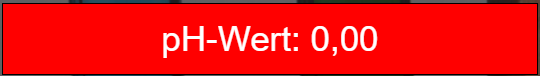 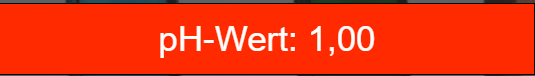 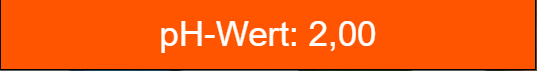 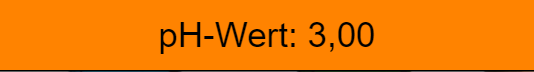 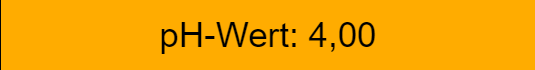 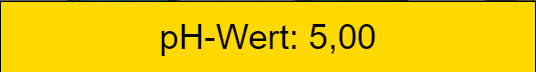 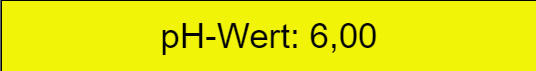 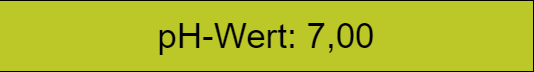 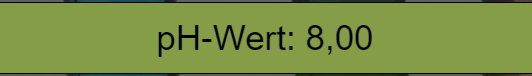 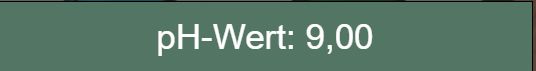 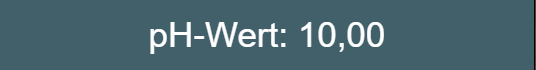 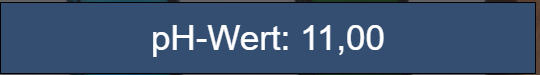 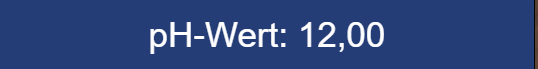 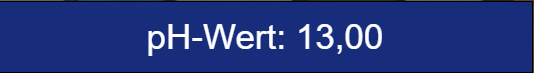 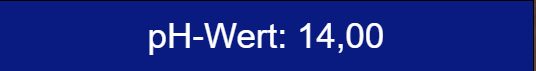 